QAI CLA 112Quality and Accreditation InstituteCentre for Laboratory Accreditation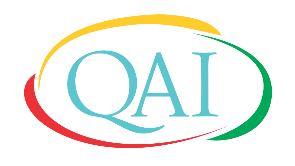 Change   Adapt   ImproveCHANGE HISTORYFEE STRUCTURE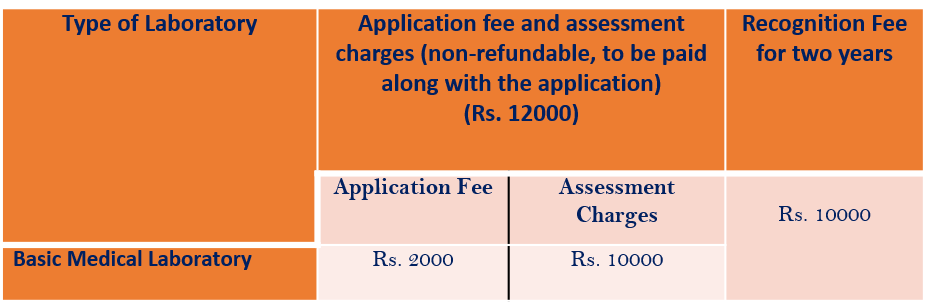 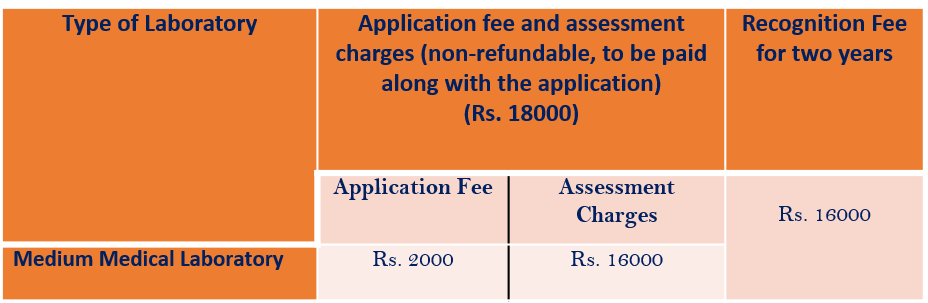 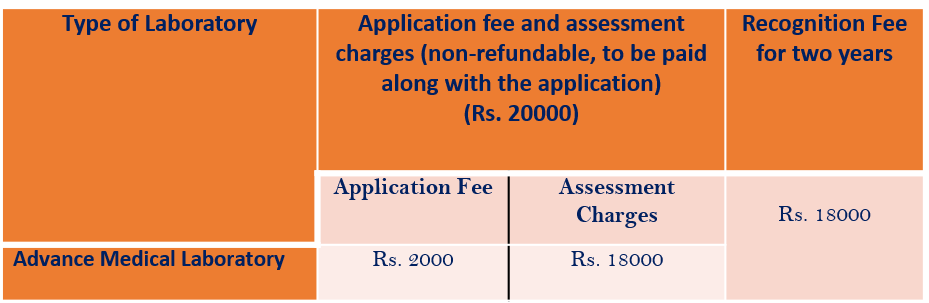        In addition to the above-mentioned fee, GST @18.0 % or as applicable from time to time to be         paid. CONTENTSInformation & Instructions for Completing an Application FormA laboratory performing the tests covered under QAI Recognition Programme for Medical Laboratories Basic/Medium and Advance in Gazette notification G.S.R. 468(E) dated 18th May, 2018 and related amendment dated 14 February 2020 by MOHFW to amend Clinical Establishments (Central Government) Rules, 2012 is eligible to apply under this programme. Application shall be made in the prescribed form QAI CLA 112 only. Applicant laboratory is requested to submit the following:Soft copy of completed application formSoft copy of standard tool Prescribed application feesSoft copy of signed QAI CLA 115 ‘Terms and Conditions for Obtaining and Maintaining  Recognition for Medical Laboratories’Application form and standard tool can be downloaded from website www.qai.org.in. Incomplete application may lead to delay in processing of your application. The applicant laboratory shall provide soft copy of appropriate document(s) in support of the information being provided in this application form. Laboratory is advised to familiarise itself with QAI CLA 111 ‘Information Brochure of QAI Recognition for Medical Laboratories- Basic/Medium/ Advance’ (QRML). The applicant laboratory shall intimate QAI CLA about any change in the information provided in this application such as scope applied for recognition, personnel and location etc. within 15 days from the date of changes.Application Form of QAI Recognition for Medical Laboratories (Basic/Medium/ Advance)We apply for QAI CLA Recognition for Medical Laboratory as per details given below:Choose the type of medical laboratoryBasicMediumAdvanceLaboratory DetailsComplete Address(s)___________________________________________			       _____________________________________________Telephone No. _____________________ E-mail ________________ 3.3		Name of the Parent Organisation ______________________________  	  (if laboratory is a part of a bigger organisation)        Telephone No. _____________________ E-mail _______________ 3.4		Goods and Service Tax (GST) No. ______________________________  3.5	Legal identity of the laboratory and date of establishment _________________(Please give registration number and name of authority who granted the registration. Copy of the certificate shall be enclosed) 3.6		Type of laboratory by service 	        	Open to others		              Yes/No			Partly open to others		Yes/No			An in-house activity		Yes/No3.7 	Other certification(s)______________________________________________Details of Recognition Sought          4.1	 Scope of RecognitionDiscipline: Biochemistry Discipline: Haematology Discipline: Histopathology Discipline: Molecular GeneticsDiscipline: CytopathologyDiscipline: ImmunohistopathologyDiscipline: Medical Microbiology & ImmunologyOrganisation Senior Management (Name, Designation, Telephone, E-mail)Chief Executive/ Director/ Head of the laboratory _____________________Contact person for QAI-CLA _____________________________________Human Resources Details of staff Equipment and Reference Materials: List of major test equipment available for use:List of reference materials available for use: Proficiency TestingParticipation in PT / EQAS/ any other Inter Laboratory Comparison Application FeesApplication fees (INR).___________________________________________DD/At par cheque number/ bank transfer reference number_____________________________________________________________________________Declaration by the laboratoryWe declare that:We are familiar with the terms and conditions of maintaining recognition as described below in this application form (sl. no. 7.2 to 7.8). We also undertake to abide by them.We agree to comply fully with the requirements of QAI Recognition for Medical Laboratories (Basic/Medium/ Advance)We agree to comply with recognition procedures and pay all costs for any assessment carried out irrespective of the result.We agree to co-operate with the assessment team appointed by QAI CLA for examination of all relevant documents by them and their visits to those parts of the laboratory that are part of the scope of recognitionNo adverse action has been initiated / taken against the laboratory in the past. (If yes, please provide the details with present status ………………………………………………………..)All information provided in this application is true to the best of our knowledge and ability.Signature of CEO/Laboratory Head/ Laboratory Director ___________________Name & Designation _______________________________________________Date & Place _____________________________________________________Quality and Accreditation InstituteCentre for Laboratory AccreditationWebsite: www.qai.org.inTwitter@QAI2017APPLICATION FORM FOR QAI RECOGNITION FORMEDICAL LABORATORIES (BASIC/MEDIUM/ADVANCE)Issue No. : 03                   Issue Date : January 2021Sl. No.Doc. No.Current Issue No.Revised Issue No.Date of IssueReasons1CLA 11201Nov. 201802May 2019(10 May 2019)Fee structure modified‘Declaration by laboratory’ modified to include certain terms and conditions.2CLA 1120203January 2021(28 January 2021)Certification term changed to Recognition, QCBCML changed to QRML, type of laboratory and Fee structure added345Sl. No.TitlePage No.1Information & Instructions for completing an Application Form42Application Form5First RecognitionRenewal of Recognition3.1Name of the Laboratory _________________________________________3.2Do you conduct Testing in the following Category Do you conduct Testing in the following Category (if yes, please clearly indicate in the scope of recognition, sl. no. 2.1, the test conducted)(if yes, please clearly indicate in the scope of recognition, sl. no. 2.1, the test conducted)(if yes, please clearly indicate in the scope of recognition, sl. no. 2.1, the test conducted)(if yes, please clearly indicate in the scope of recognition, sl. no. 2.1, the test conducted)(if yes, please clearly indicate in the scope of recognition, sl. no. 2.1, the test conducted)(if yes, please clearly indicate in the scope of recognition, sl. no. 2.1, the test conducted)(if yes, please clearly indicate in the scope of recognition, sl. no. 2.1, the test conducted)a.Site Facility (when undertaking testing at site of the customer)Yes/NoYes/NoYes/NoYes/Nob.Permanent Facility Yes/NoYes/NoYes/NoYes/Noc.Mobile LaboratoryYes/NoYes/NoYes/NoYes/NoSl. No.Type of Samples examined/ TestedSpecific tests/ examination performedStandard (method), Principle /Methodology or Technique usedSl. No.Type of Samples examined/testedSpecific tests/ examination performedStandard (method), Principle /Methodology or Technique usedSl. No.Type of Samples examined/testedSpecific tests/ examination performedStandard (method), Principle /Methodology or Technique usedSl. No.Type of Samples examined/testedSpecific tests/ examination performedStandard (method), Principle /Methodology or Technique usedSl. No.Type of Samples examined/testedSpecific tests/ examination performedStandard (method), Principle /Methodology or Technique usedSl. No.Type of Samples examined/testedSpecific tests/ examination performedStandard (method), Principle /Methodology or Technique usedSl. No.Type of Samples examined/ testedSpecific tests/ examination  performedStandard (method), Principle /Methodology  or Technique usedSl. No.NameDesignation+Academic and Professional Qualifications*Experience related to present work (in years)Sl. No.Name of equipmentModel/ type/ year of makeReceipt date & date placed in serviceDate of last calibrationCalibrationdue on Calibrated bySl. No.Name of reference material/                      strain/ cultureSourceDate   of expiry/ validity TraceabilitySl. No.Product/                MaterialDetails of Test(s)/ examinationDate of Testing/ examinationOrganizing body  Performance in terms of   z score or any other criteriaCorrective action taken (if required)